Major Hort Electives:Students choose 20 credit hours from any recommended course listed below in their area of concentration and/or any course in HORT - selected with advisor's approval. 		Floral Design and Interior Plantscaping Concentration: Choose 20 Semester Hours	Credit Hours	HORT 280	Floral Design I								4	HORT 282 	Interior Plants & Plantscaping						3 	HORT 283 	Floral Design II								4 	HORT 285 	Floral Design III								3 	HORT 286 	Floral Design IV								4 	HORT 289 	Adv Wedding & Event Floral Design						3 	HORT 299 	Special Topics in Horticulture						1 - 3 	Greenhouse Production and Management Concentration: Choose 20 semester Hours	Credit Hours	HORT 161 	Herbaceous Plants							3 	HORT 270 	Plant Propagation							4 	HORT 281 	Greenhouse Management and Production					3 	HORT 282 	Interior Plants & Plantscaping						3 	HORT 287 	Floral Crop Production I							3 	HORT 288 	Floral Crop Production II							3 	HORT 299 	Special Topics in Horticulture						1 - 3 	Nursery Production and Management Concentration: Choose 20 semester Hours	Credit Hours	HORT 161 	Herbaceous Plants							3 	HORT 162 	Woody Ornamentals							3 	HORT 163 	Evergreens, Vines, and Groundcovers					3 	HORT 270 	Plant Propagation							4 	HORT 271 	Nursery Production and Practices						3 	HORT 281 	Greenhouse Management and Production					3 	HORT 299 	Special Topics in Horticulture						1 - 3 	Turfgrass Production and Management Concentration: Choose 20 semester hours	Credit Hours	HORT 162 	Woody Ornamentals							3 	HORT 163 	Evergreens, Vines, and Groundcovers					3 	HORT 185 	Arboriculture								3 	HORT 253	Landscape Construction							3 	HORT 260 	Turf Management I							3 	HORT 261 	Turf Management II							3 	HORT 299 	Special Topics in Horticulture						1 - 3 	Urban Forestry Concentration: Choose 20 semester hours	Credit Hours	AGRI  180 	Information Tech in Agriculture						3 	HORT 162 	Woody Ornamentals							3 	HORT 163 	Evergreens, Vines, and Groundcovers					3 	HORT 185 	Arboriculture								3 	HORT 270 	Plant Propagation							4 	HORT 299 	Special Topics in Horticulture						1 - 3 	Graduation RequirementsTo be awarded an Associate degree at Joliet Junior College, each student must meet the following requirements:1. Satisfy all admission requirements. 2. Complete the courses required to earn the chosen degree. If the student is a transfer student with coursework taken elsewhere, he/she must complete a minimum of 60 credit hours of which the last 15 credit hours applicable to the degree are earned at Joliet Junior College. If the student has not taken the last 15 hours at JJC, then a total of 30 credit hours applicable to the degree must be earned at Joliet Junior college. Proficiency test, CLEP and Advanced Placement do not meet this requirement. 3. Earn a cumulative grade point average of at least 2.0. 4. Discharge all financial obligations to the college; have no restrictions. 5. File an application for graduation (An application should be filed at the time of registration for student’s anticipated last semester). 6. Have on file in the Graduation office by the graduation filing date all transcripts from other colleges/universities that are to be evaluated for credit, to be applied toward a degree. A delay in the process may result in a later graduation date.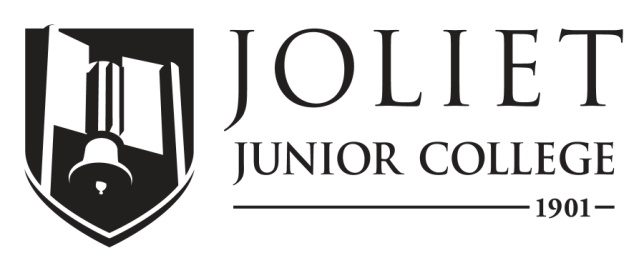 2020 Completion GuideEnvironmental Horticulture A.A.S.,   AG035 ICCB Approved Total Program Hours:  68 HoursDate8/14/2019The following schedule is based on full-time enrollment.  Students planning to transfer to a senior institution should check with that institution for specific transfer requirements.Program PrerequisitesnoneFirst SemesterFirst SemesterFirst SemesterFirst SemesterFirst SemesterFirst SemesterFirst SemesterCourseTitleCredit HoursMode of DeliveryPrerequisitesTerms offeredNotesAGRI 126Introduction Soils4T, QNoneFLMajor RequiredHORT 100Introduction to Hort3T, WNoneSP,SM,FLMajor RequiredHORT 160Principles of Hort Plants4TNoneFLMajor RequiredHORT 250Landscape Plans3TConsent of DepartmentFLMajor RequiredENG 101 or ENG 130Rhetoric or Bus & Tech Writing3T, WAccuplacer PlacementSP,SM,FLRequired Gen Ed from Groups I-VTotal Semester Hours17Second SemesterSecond SemesterSecond SemesterSecond SemesterSecond SemesterSecond SemesterSecond SemesterCourseTitleCredit HoursMode of DeliveryPrerequisitesTerms offeredNotesGEN EDSocial Science Elective from Group II3T,W,QSP,SM,FLRequired Gen Ed from Group IIHORT ElectiveChoose from List with advisor3TPrerequisites vary with course.SP,FLMajor ElectiveHORT ElectiveChoose from List with advisor3TPrerequisites vary with course.SP,FLMajor ElectiveHORT 224HORT Business Mgmt.3TNoneSPMajor RequiredHORT 243Entomology3TNoneSPMajor RequiredTotal Semester Hours15Summer SemesterSummer SemesterSummer SemesterSummer SemesterSummer SemesterSummer SemesterSummer SemesterCourseTitleCredit HoursMode of DeliveryPrerequisitesTerms offeredNotesHORT 254HORT Summer Supervised Experience Program5THORT 160SMMajor Required. Must have completed HORT 160 or have instructor’s consentTotal Semester Hours5Third SemesterThird SemesterThird SemesterThird SemesterThird SemesterThird SemesterThird SemesterCourseTitleCredit HoursMode of DeliveryPrerequisitesTerms offeredNotesGEN EDGen Ed from Group I-V3T,W,QSP,SM,FLRequired Gen Ed from Group I-VGEN EDGen Ed from Group I-V3T,W,QSP,SM,FLRequired Gen Ed from Group I-VHORT ElectiveChoose from List with advisor4TPrerequisites vary with course.FLMajor ElectiveHORT ElectiveChoose from List with advisor3T.  Prerequisites vary with course.FLMajor ElectiveHORT ElectiveChoose from List with advisor3TPrerequisites vary with course.FLMajor ElectiveHORT 299 Special Topics in Horticulture1TPrerequisites vary with course.FLMajor Elective Total Semester Hours17Fourth SemesterFourth SemesterFourth SemesterFourth SemesterFourth SemesterFourth SemesterFourth SemesterCourseTitleCredit HoursMode of DeliveryPrerequisitesTerms offeredNotesHORT ELECTIVEChoose from List with advisor3TPrerequisites vary with course.SPMajor RequiredHORT 223Plant Pathology3TNoneSPMajor RequiredRMGT 101Resource Management: Sustainability3TNoneSPMajor RequiredHORT 255Horticulture Supervised Experience Program4TMust have successfully completed 90% of the curriculum requirementsSPMajor RequiredTotal Semester Hours13For more information:Department ChairpersonProgram CoordinatorProgram AdvisorFor more information:Brad Angus, S-1022Lisa Perkins, S-1015Lisa Perkins, S-1015For more information:815-280-2272815-280-2387815-280-2387